20 апреля ребята старшей группы провели занятия по развитию данных для средней группы обучающихся, попробовав свои силы в роли педагога.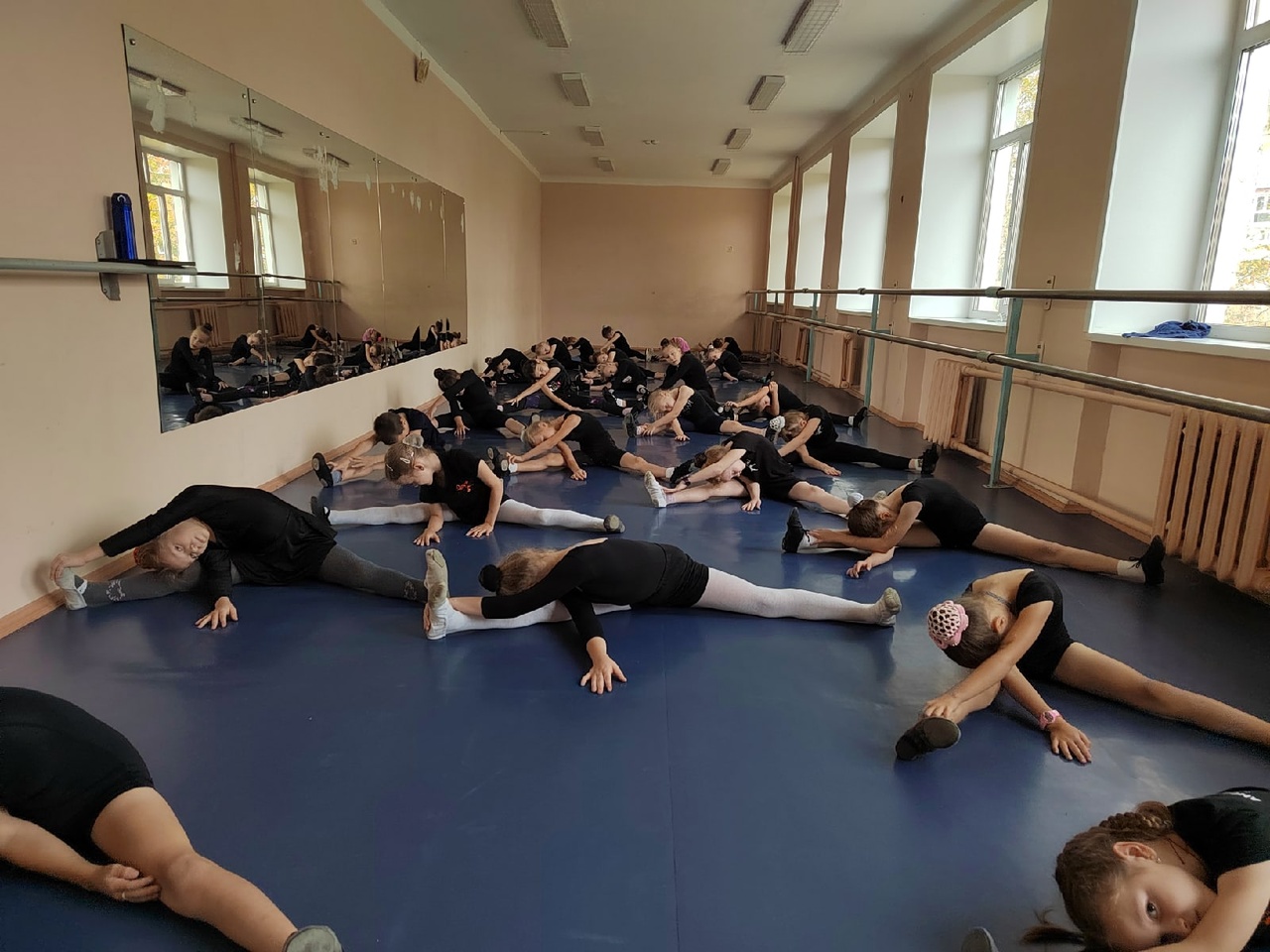 